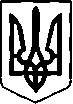 ДЕПАРТАМЕНТ ОСВІТИ ТА НАУКИ ХМЕЛЬНИЦЬКОЇ МІСЬКОЇ РАДИ                                                                     НАКАЗ10.03.2023 року                                    Хмельницький 		 	                          № 40Про електронну реєстрацію в заклади загальної середньої освітиНа виконання наказу Міністерства освіти і науки України від 16.04.2018 року        № 367 «Про затвердження Порядку зарахування, відрахування та переведення учнів до державних та комунальних закладів освіти для здобуття повної загальної середньої освіти», з метою забезпечення прозорості під час зарахуванні дітей у заклади освіти, проведення аналізу поточного стану реєстраціїНАКАЗУЮ:Впровадити  в  роботу  закладів  загальної  середньої  освіти  Хмельницької міської територіальної громади портал «Електронна реєстрація в заклади загальної середньої освіти».З 17.04.2023 рокуВідділу загальної середньої освіти (начальник І. Петричко, головний спеціаліст Н. Крук): Оприлюднити на сайті Департаменту освіти та науки Хмельницької міської ради в розділі «Зарахування до школи» посилання на портал «Електронна реєстрація в заклади загальної середньої освіти» та інструкцію для батьків.До 17.04.2023 року Довести до відома громадськості інформацію щодо можливості подачі документів для зарахування дітей у заклади загальної середньої освіти в порталі «Електронна реєстрація в заклади загальної середньої освіти».До 17.04.2023 року2.3. Збирати статистику щодо кількості заяв до першого класу в розрізі шкіл.Квітень-червень2.4. Моніторити інформацію щодо кількості вільних місць та наповнюваності класів у закладах загальної середньої освіти.Постійно2.5. Аналізувати наповнюваність закладів загальної середньої освіти з метою їх подальшого розвитку та модернізації.ПостійноКерівникам закладів загальної середньої освіти:3.1. Дотримуватися вимог наказу Міністерства освіти і науки України від 16.04.2018 року № 367 «Про затвердження Порядку зарахування, відрахування та переведення учнів до державних та комунальних закладів освіти для здобуття повної загальної середньої освіти».Постійно3.2. Отримувати та обробляти всі заяви батьків, які подані нарочно та в режимі онлайн, у порталі «Електронна реєстрація в заклади загальної середньої освіти».Постійно3.3. Автоматизувати розподіл заяв на першочергові та другочергові.Квітень-червень3.4. Оприлюднити на сайтах шкіл у розділі «Зарахування до школи» посилання на портал  «Електронна реєстрація в заклади загальної середньої освіти» та інструкцію для батьків.До 17.04.2023 року3.5. Оновлювати інформацію про заклад відповідно до вимог ст. 30 Закону Украйни «Про освіту» (потужність щодо набору до перших класів, кількість вільних місць у закладі, гуртки, секції, особливості навчання, профілі, мови навчання тощо).ПостійноКонтроль за виконанням наказу залишаю за собою.В. о. директора Департаменту 		           			              О. КШАНОВСЬКАІрина ПетричкоНаталія Крук